MAYOR								      INTERIM CHIEF OF POLICEDAVID MARTIN								        THOMAS WUENNEMANN 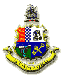     		 STAMFORD POLICE DEPARTMENT    		        725 BEDFORD STREET     OFFICE: (203) 977-4427   FAX: (203) 977-5583A regular meeting of the Stamford Police Commission was held on Monday, February 1, 2021 at 5:00pm via Webinar.Present at the meeting were Commissioners Abbazia, Figueroa, Flynn, Bass and Mercede.    Chief Timothy Shaw, Lt. Sean Cooney and Sgts. Gioielli and Gasparino, Director Jankowski, Sgt. Engstrand.  Those in the Chat Room were Jere Eaton, Kelly Davis, Lori Lopez, Sam LaRoche, Steph and Wendy Skratt.Commissioner Abbazia opened the meeting at 5:12pm.Review of MinutesCommissioner Figueroa made a motion to accept the minutes from January 4, 2021 and Special Meeting on January 14, 2021.  Commissioner Mercede second and all were in favor.Good Conduct by Officers:We will hand out Commissioner Awards when we can meet in person.Chief Shaw informed the Commission that the Civilian Academy for Clergy would be cancelled for the February 2, 2021 class due to weather.  15-20 clergy were invited to attend this Academy and it is held every Tuesday for 7 weeks.  The next class will be February 9, 2021.In addition, the Training Division is working to make up Training sessions that were cancelled – specifically Implicit Bias and Power DMS Training, which is required by the Police Accountability Bill.  All police officers will be taking the class.Comments from the PublicNonePersonnel IssuesNoneAdministration and OperatingChief Wuennemann stated we have one officer out on military leave with another two leaving for military leave next week.  That leaves us even more short of officers.  The Traffic Enforcement Unit was very busy the month of January with 150 speeding violations and 50 violations failure to stop at Traffic Signal.  Traffic Engineer, Jim Traverse, is leaving the City.  Jim was a great help to the Traffic Enforcement Unit.Major Crimes has been working on a homicide that took place September 20, 2020 on Ursula Place.  Very active on homicide on Pacific Street January 2, 2021.  Five shots fired at 2:40pm on West Broad Street – victim was arrested on weapons by a convicted felon charge.Financial Crimes served 17 search warrants, 1 arrest warrant and 3 arrests.  In addition, 15 cars were stolen in January and out of the 15 14 were unlocked and the keys were in them.  The Police Department has been putting warning out on social media to lock your car and take your keys.Commissioner Bass asked about the COVID situation at the Department.  Two officers are currently out with COVID.  54 personnel tested positive since last year both officers and civilian personnel.Old/New BusinessChief Shaw read a statement regarding social media on an ongoing State Investigation into a suicide.  Commissioner Figueroa inquired if the officer involved in this incident is on leave or on duty at this time.  Chief Shaw said he is currently on duty.Commissioner Abbazia asked about new hires.  Lt. Cooney informed the Commission we have four seats in the Milford Academy beginning April 15, 2021.  Lt. Cooney will contact Commissioners later to schedule meeting to interview candidates in mid to late March 2021.  Commissioner Figueroa asked about the application for new hires in August – Chief Shaw stated he is working with HR Department and that a lateral test will be on April 17, 2021.Commissioner Abbazia adjourned the meeting at 5:29pm.  The next regular Commission meeting will be  March 1, 2021.Submitted,Timothy AbbaziaTimothy AbbaziaChairman